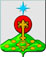 РОССИЙСКАЯ ФЕДЕРАЦИЯСвердловская областьДУМА СЕВЕРОУРАЛЬСКОГО ГОРОДСКОГО ОКРУГАРЕШЕНИЕот 28 ноября 2018 года	                    № 81 г. СевероуральскО занесении имени Зайцевой Н.В. в Книгу вечной славы Североуральского городского округаРуководствуясь Федеральным законом от 06.10.2003 года № 131-ФЗ «Об общих принципах организации местного самоуправления в Российской Федерации», Уставом Североуральского городского округа, Положением о Книге вечной славы Североуральского городского округа, утвержденного Решением Думы Североуральского городского округа от 29.10.2014 года          № 121, Дума Североуральского городского округаРЕШИЛА:Занести в Книгу вечной славы Североуральского городского округа за большой вклад в развитие Североуральского городского округа имя Зайцевой Нины Васильевны.2. Предложить Администрации Североуральского городского округа (Матюшенко В.П.)  произвести соответствующее оформление записи в Книге вечной славы Североуральского городского округа. 3. Контроль за исполнением настоящего Решения возложить на постоянную депутатскую комиссию Думы Североуральского городского округа по социальной политике (Копылов А. Н.).И.о. Председателя ДумыСевероуральского городского округа                                             А.А. Злобин